附件1國立和美實驗學校108學年度辦理第3屆《科學玩很大》活動營實施計畫壹、依據本校108學年度高中優質化輔助方案D-學校特色亮點計畫內容辦理。貳、目的一、推動新課綱的探究與實作精神，研發出本校數理課程特色，引導學員從「做中學、玩科學」體驗到生活科學的樂趣。二、發揮學生溝通、表達力，由本校高中生擔任關主與志工，指導學員學會生活科學原理。三、提升國高中學生學習科學的興趣並培養科學素養。四、開發國高中學生發展自然科學之學術性向與潛能。参、主辦單位    國立和美實驗學校 研發處一、聯絡人:蕭世宏主任、林珮君組長(04-7552009#601、602)二、協助教師：本校數學科、自然科教師群肆、參加對象   彰一區國中部所有學生及本校高中部學生，共100人為原則(國中生優先)。 伍、活動內容一、活動項目：共9個闖關科學活動二、活動時間：109年2月22日（六）08:00-13:00三、活動地點：本校迎曦樓(圖書館、B1階梯教室、生物實驗室、家政科技教室)。 四、活動行程表：陸、活動交通彰一區國中各校報名人數達5位(含)以上時，本校可規劃專車路線到貴校門口接送，並另行公告當日上午接送之正確時間。柒、活動費用本次活動協助辦理保險且全程免費，當日提供午餐。捌、報名方式社區國中：請各校承辦人員協助填妥報名表(如附件)，於2月14日(五) 放學前回傳電子檔至本校實研組(experiment@mail101.nhes.edu.tw)或傳真方式亦可，依報名優先順序錄取至額滿為止。本校學生：請各班派員協助填妥報名表及收整家長同意書，於2月15日(六) 10時前送回本校實研組。錄取名單將於2月17日(一)公告於本校網站首頁，並請錄取者至本校網站公告訊息處下載「科學營家長同意書」，填妥後再請各校承辦人員協助掃描後於2月20日(四)上午前回傳本校實研組(experiment@mail101.nhes.edu.tw)或是傳真回傳到047566281本校。 玖、注意事項一起做環保，請自備個人水杯。當日專車接送路線及時間將於2月18日(二)公告本校網站首頁，並通知各校承辦人員。全程參與本次活動者，將頒發活動證書並贈送紀念小禮物。敬請人事室同意給予參與人員依實際加班時數給予補休。十、活動經費來源本校108學年度高中優質化輔助方案計畫十一、本計畫經陳核通過後實施，修正時亦正。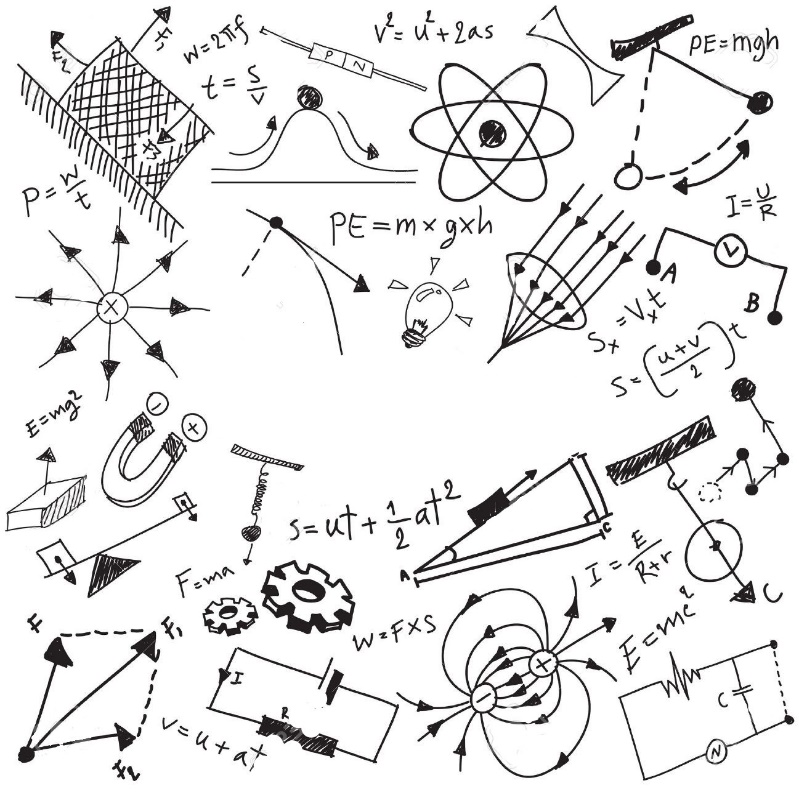 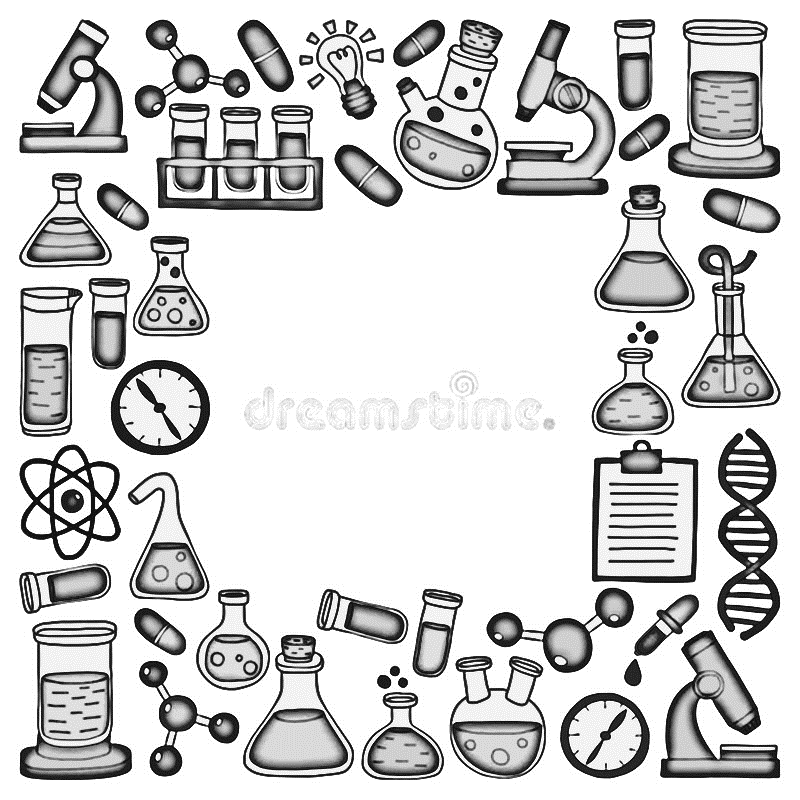 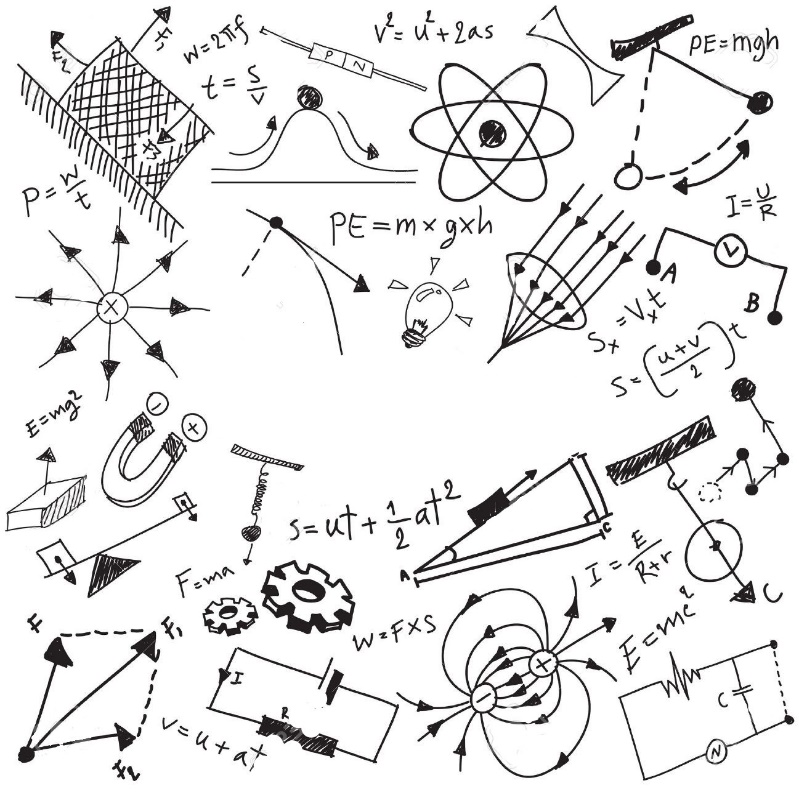 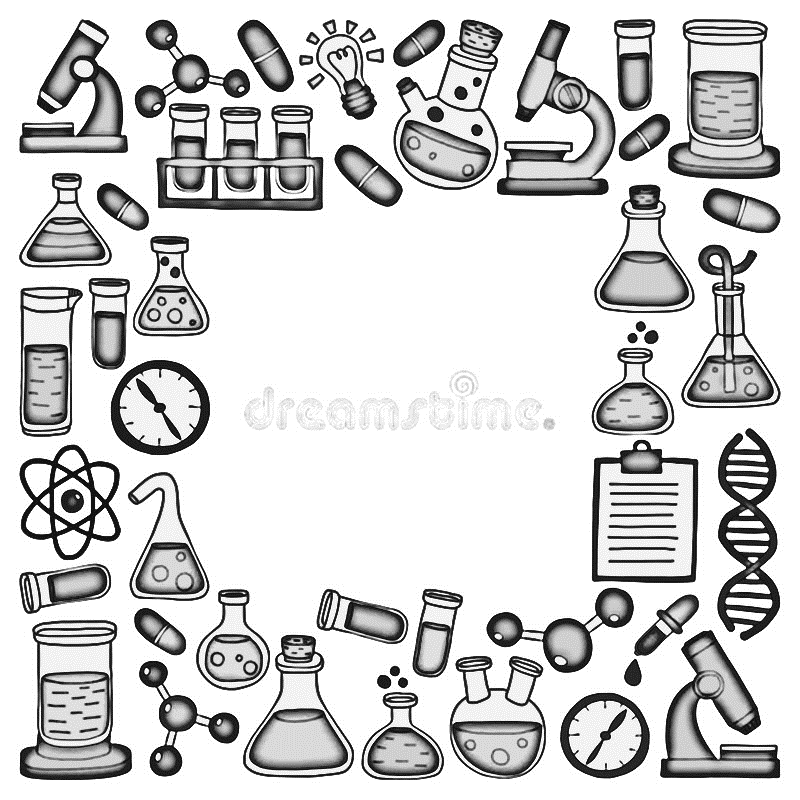 活動時間：109年2月22日(六)8:00-13:00活動地點：國立和美實驗學校高中部大樓(1樓圖書館外報到)交通接駁:各校報名人數達5位(含)以上需接駁時，規劃專車至國中校門口接送。請同學逕向各校業務承辦之處室報名。(因闖關需要，報名時以1-3人為一組，並填寫同組同學之編號，可自行再複印)本營隊報名表，最遲請於109年2月14日(五) 放學前，由貴校統一掃描後以e-mail寄至experiment@mail101.nhes.edu.tw信箱，或是統一傳真到本校7566281後，以電話7552009轉分機602  再做確認。國立和美實驗學校108學年度第3屆《科學玩很大》營隊報名表學生家長同意書敬愛的家長您好：　　為促進貴子弟順利培養新課綱之科學素養，本校辦理科學動手做、科學原理來破解的活動，引發孩子探究與實作的學習興趣，誠摯邀請國中學生參與如何用玩來學科學的課程，特辦理科學學習營活動。請您和孩子詳閱下列資訊，填妥本連回條，於期限內繳回貴校承辦處室師長協辦。主辦單位：國立和美實驗學校研發處 蕭世宏主任、林珮君組長(04-7552009#601、602)活動時間：109年2月22日（六）08:00-13:00活動地點：國立和美實驗學校 迎曦樓(彰化縣和美鎮鹿和路六段115號)活動流程：注意事項：1.一起做環保，請自備個人水杯。2.錄取名單、專車接送路線及時間於2月18日(二)公告和美實驗學校網站首頁。3.全程參與本次活動者，將頒發科學活動證書並贈送高級小禮物乙份。------------------------------------------------虛線請剪開----------------------------------------------------國立和美實驗學校108學年度第3屆《科學玩很大》營隊報名表學生家長同意書（貴校家長同意書請最遲於2/19(三)前繳給各校業務承辦處室，統一協助E-MAIL至experiment@mail101.nhes.edu.tw信箱或傳真至7566281，逾期者將視同放棄。本校學生則請以班級為單位，統一於2/15(六)之前繳至實研組長收。本人子弟姓名            目前就讀 _____________ 國中/高中    年級     班     號，擬     □一定準時參加本活動，並同意校方使用孩子的生日及身份證字號以辦理保險；        將叮嚀孩子注意安全，恪守師長指導及團體規範。         □有特殊疾病或注意事項，說明：               家長聯絡電話：                        (無則免填)                                                 學生家長簽章：                                           簽具日期： 109年        月       日時間內容講師/負責人地點7:20-8:20接駁路程 和實團隊報名國中校門口08：00～08：30報到和實團隊迎曦樓B1階梯教室08：30～09：00開幕式、本校圖書館導覽介紹吳星宏校長陳明峰主任迎曦樓 圖書館09：00～12：00彈射火箭望遠鏡光線接龍王甫青老師迎曦樓 B1家政教室09：00～12：00熱縮片藍印術無字天書傅晨老師王婕老師迎曦樓 B1生物實驗室09：00～12：00199吃到飽&剪剪看數字填空怎麼拿才妥當陳明峰老師迎曦樓 圖書館12：00～13：00閉幕式（頒獎）及車程和實團隊迎曦樓B1階梯教室編號姓名出生年月日身分證字號填寫同組同學編號聯絡電話午餐需接駁打v1□葷  □素□是2□葷  □素□是3□葷  □素□是4□葷  □素□是5□葷  □素□是6□葷  □素□是7□葷  □素□是8□葷  □素□是9□葷  □素□是10□葷  □素□是時間內容講師/負責人地點7:20-8:20接駁路程 和實團隊報名國中校門口08：00～08：30報到和實團隊迎曦樓B1階梯教室08：30～09：00開幕式、本校圖書館導覽介紹吳星宏校長陳明峰主任迎曦樓 圖書館09：00～12：00彈射火箭望遠鏡光線接龍王甫青老師迎曦樓 B1家政教室熱縮片藍印術無字天書傅晨老師王婕老師迎曦樓 B1生物實驗室199吃到飽&剪剪看數字填空怎麼拿才妥當陳明峰老師迎曦樓 圖書館12：00～13：00閉幕式（頒獎）及車程和實團隊吳星宏校長迎曦樓B1階梯教室